Dr. Azreen KarimResearch Fellow, BIDS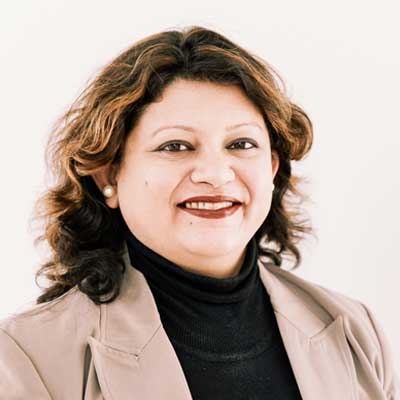 Contact information:Room no. 413 Bangladesh Institute of Development Studies (BIDS)E-17, Agargaon, Sher-e-Banglanagar,Dhaka 1207PABX Extn. 9143441-8 (429)Telephone: 880-2-9114790 (Office)Mobile: 01781384970Email: azreen@bids.org.bd; azreenk@gmail.com Personal Website: https://sites.google.com/view/karimazreen/Public Profile: https://www.linkedin.com/in/azreen-karim-1ab3a889/ 'Essays on Disaster Risk and Economic Development' – this is the title of Dr. Azreen Karim's Ph.D. dissertation where she strongly argues that perhaps it is even more important to determine the long-term effects of catastrophic disasters on various income groups, rather than only their direct and indirect short-term impacts as despite the limited empirical evidence available, data suggest that large natural shocks can have important regional consequences that may persist for decades. Dr. Azreen's dissertation asked four (4) extremely valid questions in the Disaster-Development space generating four (4) publishable papers using both Qualitative and Quantitative approach. A Ph.D. graduate of the class of December 2016 from Victoria University of Wellington (VUW), New Zealand; Dr. Azreen had published her Ph.D. papers in international reputed journals namely World Development (Elsevier), the Singapore Economic Review (World Scientific Publishing) and Review of Economics and Institutions (University of Perugia, Italy). She has also contributed a Book Chapter in the book titled “Economics of Natural Disasters” published by World Scientific Publishing as well. Besides her current work on establishing a conceptual framework on Disaster-Development nexus, Dr. Azreen also possess research interests in Trade and Environment related issues where she contributed to journal articles and research reports published by International Institute for Sustainable Development (IISD), Manitoba, Canada.Before starting a research career as a Research Fellow at the Bangladesh Institute of Development Studies (BIDS), Dr. Azreen Karim served as a Teaching Fellow (Lecturer and Course Coordinator) at VUW (New Zealand) from 2014-17 and had taught 2nd and 3rd year core economics courses on International Trade and Open-Economy Macroeconomics, Monetary Economics, Building Economics and Project Management. Her Pre-doctoral qualifications include a Masters in Economics from York University, Toronto, Canada and an intensive program on Economic Modelling from the National University of Singapore. Dr. Azreen is an excellent speaker and regularly presents and participates in International conferences/workshops and is the winner of the prestigious Jan Whitwell Prize (worth $1000) for the best presentation of work undertaken by a doctoral student at the NZ Association of Economists Annual Conference (NZAE). Dr. Azreen has professional practice involvement with the American Economic Association (AEA), Western Economic Association International (WEAI), New Zealand Association of Economists (NZAE) and the Bangladesh Economic Association (BEA). Details of her published work can also be found in her personal website: https://sites.google.com/view/karimazreen/ Applied Economics/EconometricsEconomics of Disasters and Climate Change International and Development EconomicsEnvironmental and Resource Economics Public Economics/PolicyImpact Analysis of Risks and ShocksResearch Methodology/Meta-Analysis2016 	Ph.D. in Economics from Victoria University of Wellington, New Zealand.                                                                                  	(Ph.D. Dissertation Title: ‘Essays on Disaster Risk and Economic Development’.           	Thesis Library Link: http://researcharchive.vuw.ac.nz/handle/10063/5201)2005  	MA in Economics from York University, Toronto, Canada.2003  	BS in Economics (Cum Laude) from North South University, Dhaka, Bangladesh.  RESEARCH POSITIONSFebruary 2019 - Research Fellow at the Bangladesh Institute of Development Studies (BIDS), Dhaka, Bangladesh. August 2017-  Post-Doctoral Fellow at the Bangladesh Institute of Development Studies (BIDS), Dhaka, Bangladesh. 2013-2016 Research experience at the PhD (Doctor of Philosophy) level in the Disaster Economics Research team at Victoria University of Wellington (VUW) under the Chair in the Economics of Disasters.2013-2016 Worked as Research Assistant (RA) in various projects (within and outside New Zealand) under the core supervision of Professor Ilan Noy (Chair in the Economics of Disasters) at Victoria University of Wellington.2014-2015 Worked as Research Assistant (RA) in the project titled ‘50 Years of New Zealand Economic Papers’ under the supervision of Professor Bob Buckle (Pro-Vice Chancellor) and Professor John Creedy (New Zealand Treasury) at Victoria University of Wellington.Since August 2017 - COMPLETED PROJECT(S) Name of the Study: “Designing of a project on SDG implementation and monitoring” Team Member(s):  Dr. Kazi Ali Toufique                                       Dr. Kazi Iqbal                                       Dr. Azreen Karim                                       Mr. Nahid Ferdous Pabon Funding Organization: United Nations Development Programme (UNDP)Name of the Study: “Impact Assessment of Solar Irrigation, Solar Mini-grid and ICS Projects of IDCOL” Team Member(s):  Dr. Monzur Hossain                                                         Dr. Azreen Karim                       Funding Organization: Infrastructure Development Company Ltd. (IDCOL) and The World BankName of the Study: “Adapting to Climate Change: Migration, Vulnerability and  Livelihoods in the Bengal Delta – The Search for Effective Policy Options”                        Team Member(s): Dr. Anwara Begum                                                          Dr. Harunur Rashid Bhuyan                                                          Dr. Azreen Karim                                                          Mr. Maruf Ahmed                         Funding Organization: Ministry of Planning, GOB.ONGOING PROJECTName of the Study: “The determinants of household disaster preparedness behavior in Bangladesh” Team Leader: Dr. Azreen Karim                       Funding Organization: BIDS Research Endowment Fund2016-17  Teaching Fellow (Course Coordinator/Lecturer) in the  School  of Economics and  Finance and in the Faculty of Architecture and Design at Victoria University of Wellington at Trimester 1 and 2, 2016. Course Coordinator / Lecturer for BILD 361 (Project Management), Course Lecturer (lecturer for full term) for ECON 338 (Monetary Economics) and Course Lecturer (lecturer for full term) for BILD 261 (Building Project Management Economics).2014-15 Teaching Fellow (Course Coordinator/Lecturer) in the School of Economics and Finance at Victoria University of Wellington. Course Lecturer (lecturer for full term) for ECON 309 (International Trade + Open Economy Macroeconomics) at Trimester 2, 2014. Lecturer for International Trade (ECON 309) at Trimester 2, 2015.2013-2016 Tutor/Teaching Assistant (ECON 309, ECON 338, ECON 202 and ECON 130) in the School of Economics and Finance at Victoria University of Wellington, New Zealand.2008 Worked as Adjunct Faculty in the Department of Economics at East West University, Dhaka, Bangladesh.2005-07 Worked as Full-time Lecturer in the Department of Economics at East West University, Dhaka (taught Introductory Microeconomics and Mathematics for Economics and Business).2004-05 Worked as Teaching Assistant (TA) for Introduction to Microeconomics under the course supervision of Associate Professor Alla Lileeva and Introduction to Macroeconomics under the course supervision of Professor Alan Shapiro at York University, Toronto, Canada.2001-03 Worked as Teaching Assistant (TA) for Mathematical Economics (Advanced), Introductory Microeconomics and Macroeconomics, Introductory Statistics, Econometrics (Basic and Advanced), Public Finance, International Economics at North South University, Dhaka, Bangladesh. REFEREED JOURNAL ARTICLES  INTERNATIONAL JOURNALSKarim, Azreen and Noy, Ilan (2020). Risk, Poverty or Politics? The Determinants of Subnational Public Spending Allocation for Adaptive Disaster Risk Reduction in Bangladesh. World Development,129(5),DOI: https://doi.org/10.1016/j.worlddev.2020.104901 Karim, Azreen (2018). The household response to persistent natural disasters: Evidence from Bangladesh. World Development, 103(3), pp.40-59, DOI: https://doi.org/10.1016/j.worlddev.2017.10.026 Karim, Azreen and Noy, Ilan (2016). Poverty and Natural Disasters: A Regression Meta-Analysis. Review of Economics and Institutions, 7(2), Article 2.DOI: 10.5202/rei.v7i2.222. Retrieved from http://www.rei.unipg.it/rei/article/view/222 Karim, Azreen and Noy, Ilan (2016). Poverty and Natural Disasters – A Qualitative Survey of the Empirical Literature. The Singapore Economic Review, 61(1), DOI: 10.1142/S0217590816400014 BANGLADESH JOURNALHaque, A.K. Enamul, Karim, Azreen and Abdallah, Wahid. (2007). Expanding Trade Under a Free Trade Regime: Issues related to Market Access, East West University Journal, Vol.1, pp. 79-92. The paper could be downloaded from: http://dspace.ewubd.edu/handle/123456789/325  BOOK CHAPTER Karim,A and Noy,I (2018). The Empirical Literature on Poverty and Natural Disasters. In Prof. Euston Quah and Suman K. Sharma (eds.) Economics of Natural Disasters, World Scientific Publishing. RESEARCH REPORT (INTERNATIONAL)Haque, A.K., Karim, Azreen and Abdallah, Wahid (2005). Market Access Issues: EU-Bangladesh Trade Regime A Case Study on Market Access: Myths and Realities. Research report publications, International Institute for Sustainable Development (IISD), Manitoba, Canada. The report could be downloaded from: http://www.iisd.org/publications/pub.aspx?id=746 WORKING PAPERS AND CONFERENCE PROCEEDINGSKarim, Azreen and Noy, Ilan (2020). The Determinants of Subnational Public Spending Allocation for Disaster Risk Reduction in Bangladesh. CESifoWorking Paper no.8066, CESifo, Munich.Karim, Azreen (2016). The household response to persistent natural disasters: Evidence from Bangladesh. School of Economics and Finance Working Paper no. 4968, Victoria University of Wellington, New Zealand. The paper could be downloaded from: http://researcharchive.vuw.ac.nz//handle/10063/4968.Karim, Azreen and Noy, Ilan (2015). The (mis)allocation of Public Spending in a low income country: Evidence from Disaster Risk Reduction spending in Bangladesh. School of Economics and Finance Working Paper no. 4194, Victoria University of Wellington, New Zealand. The paper could be downloaded from: http://researcharchive.vuw.ac.nz//handle/10063/4194.Karim, Azreen and Noy, Ilan (2014). Poverty and Natural Disasters: A Meta-Analysis. School of Economics and Finance Working Paper no. 3234, Victoria University of Wellington, New Zealand. The paper could be downloaded from: http://researcharchive.vuw.ac.nz//handle/10063/3234.Karim, Azreen and Noy, Ilan (2013). Poverty, Inequality and Natural Disasters – A Survey. School of Economics and Finance Working Paper no. 2974, Victoria University of Wellington, New Zealand. The paper could be downloaded from: http://researcharchive.vuw.ac.nz/xmlui/handle/10063/2974.Karim, Azreen (2009). Linking Index Analysis to Sectoral Trade Policy: A Case Study. Conference Proceedings of Asian Business Research Conference, World Business Institute (WBI), Australia. The paper could be downloaded from: http://www.wbiconpro.com/22[1].-Azreen-.pdf OTHER PUBLICATIONS AND RESEARCH‘Essays on Disaster Risk and Economic Development’ (Ph.D. thesis, 2016)               Thesis Library Link: http://researcharchive.vuw.ac.nz/handle/10063/5201 ‘Issues related to Trade and Environment and Doha Development Agenda (DDA) in the context of Bangladesh’ (BS Supervised Research Paper).‘Money Demand in Bangladesh: An Econometric Analysis’.Article Reviews:  Taxation on Housing, The Corporation Tax.  (Best Article in Public Finance at York University, Toronto, Canada)‘Educational Attainment in the Least Developed Countries’.‘The German Hyperinflation of 1923’. (Best Paper in Advanced Monetary Economics at York University, Toronto, Canada).‘Marginalization and its impact on the Least Developed Countries’. ‘Potential of Jam/Jelly Export in Bangladesh’.‘Is Adam Smith the rightful founder of the modern political economy? A Critical Analysis’World Development (Elsevier)Disaster Prevention and Management: An International Journal (Emerald)Journal of Construction in Developing CountriesOctober 2019 Travel Grant by Max Planck Institute for Biogeochemistry and Volkswagen Foundation, Germany to present at the International Conference on "Extreme Events: Building Climate Resilient Societies” in Hannover, Germany during 9-11 October, 2019.June 2016 Travel grant by Meta-Analysis of Economics Research Network to present paper in the 10th MAER-NET Colloquium held during 15-17 Sept. at Hendrix College, Conway, Arkansas, USA. July 2015 Awarded the prestigious JAN WHITWELL PRIZE for best presentation of work undertaken as a Doctoral Student (worth $1000) at the 56th Annual Conference of the New Zealand Association of Economists (NZAE) in Wellington.July 2015 Awarded the 2015 Education Trust Graduate Study Award (worth $500 and a one-year membership of the Association) of the New Zealand Association of Economists (NZAE).July 2013 Awarded the ‘Chair in Economics of Disasters PhD Fees Scholarship’ at Victoria University of Wellington, New Zealand.2009  Achieved  a  competitive  scholarship  to  do  an  intensive  program  on  Economic  Modelling  at  the  National University of Singapore (worth $3000).2004-05   Achieved the ‘International Student Tuition Fees Scholarship’ at York University, Toronto, Canada.2018-2020Guest Lecturer (training imparted) in the “Training Programme on Policy Analysis” at Bangladesh Institute of Governance and Management (BIGM), Dhaka.Worked as a Consultant in the project titled ‘Market Access Issues between EU (European Union) and Bangladesh’ funded by International Institute for Sustainable Development (IISD), Manitoba, Canada and Sustainable Development Policy Institute (SDPI), Islamabad, Pakistan.Provided expert opinion in an UNEP sponsored workshop in working groups (teams include government officials and other private stakeholders) in identifying sectors in the South Asian (regional) context that require integrated assessment in formulating trade policies.‘Adam Smith and the Father of Modern Political Economy’ (Published in the Bangladesh Observer Magazine in 2003 and had won the first prize in an Inter-University Writing Competition organized by The English Institute at North South University, Dhaka, Bangladesh).The NISD (Network of Institutes for Sustainable Development) report also documented the press coverages that could be downloaded from: http://www.unep.ch/ETB/events/pdf/NISDrptwshopfinalword.pdf.The UNEP sponsored workshop on ‘Integrated Assessment of Trade Policies’ had gained major press and television coverage in Islamabad, Pakistan. The event and summary of my presentation was covered by five major English daily newspapers across Pakistan. The coverage by The Daily Times can be found at: http://archives.dailytimes.com.pk/islamabad/16-May-2006/sustainable-growth-essential-for-the-developing-world.Invited and Appeared in a live TV (A-TV) talk show ‘Current Affairs with Khalil Malik’ along with Moeed Yusuf (SDPI, Pakistan) and Dr. Jyoti Parikh (IRADE, India) where trade cooperation in South Asia and potential benefit from integrated assessments were discussed.Regular contributor in the ‘Letters to the Editor’ section of The Daily Star (Leading National English Daily Newspaper in Bangladesh).Regular contributor to the Community Newspaper ‘The Mohammadpur Business Review’. The recent article ‘The Madame Tussauds of the Classics: A value added game’ could be downloaded from: http://www.mystepup.org/CMS_FILES/file/2nd%20Issue%20MBR/Page%2007new.pdf.Language SkillsEnglish: Listening, Speaking, Reading, Writing (Excellent). Academic English writing skills (Excellent).Bengali (Native)Business Communication (Excellent).Software skills:STATA, E-VIEWS (Advanced level)ArcGIS, LaTeX (Basic)Microsoft Office (Proficient) Ability to work in a team.Excellent Rapporteur.Mar-April 2017 Completed a Massive Open Online Course (MOOC) on ‘Financing for Development: Unlocking Investment Opportunities’ by the World Bank Group Open Learning Campus (Overall Course Grade Achieved: 88%).  Participated in the 2016 Transport Knowledge conference organized by the Ministry of Transport, NZ Government. Participated in the 2016 QuakeCoRE-National Science Challenge Workshop held at Victoria University of Wellington, Pipitea Campus. Participated in 2017, 2016 and 2015 COMPASS Research Colloquium-‘Evaluating policy-relevant questions using existing data’ held at Statistics New Zealand, Wellington.June 2015 Participated in the ‘New Zealand Symposium on Disaster Risk Reduction’ Organized by Ministry of Civil Defence and Emergency Management held at Te Papa, Wellington.March 2015 Attended a session on Health and Safety Training held at Victoria University of Wellington, Pipitea Campus.March 2015 Presented and participated in the day-long ‘Disastrous Doctorates 2015’ workshop at Massey University, Wellington Campus.September 2014 Completed a half-day long workshop on ‘Making sense of data for disaster risk reduction’ as a part of the 7th Australasian Natural Hazards Management Conference 2014 held at the National Museum of New Zealand in Wellington.Feb, 2014 Completed a day-long course at the 18th Public Health Summer School on ‘The 4 R’s of Public Health Emergencies: Risk, Response, Recovery and Resilience’ at the University of Otago, Wellington Campus, New Zealand.Participated in the ‘Gender and Disaster Network symposium’ hosted by Massey University, Wellington Campus, New Zealand.Participated in CAD (Centre for Academic Development) Tutor Training Workshop at Victoria University of Wellington, New Zealand.Participated in the Faculty of Graduate Research Workshop on ‘Communication Skills’ and ‘Academic Publishing and Peer Reviewing (Presenter: Nick Hopwood)’ at Victoria University of Wellington, New Zealand.2009 Completed an intensive program on Practical CGE Modeling using GAMS under ECOMOD Modeling School held at the National University of Singapore.Completed the Seventh Trade Policy Appreciation Workshop on ‘WTO and Bangladesh’ on December 2006 organized by Centre for Policy Dialogue (CPD), Dhaka, Bangladesh.Completed a course on Project Evaluation and Analysis (a formal type of training including identification of a donor- funded project proposal, creating problem tree, logical framework analysis (LFA), project evaluation, mid-term review, cost-benefit analysis (CBA)) at North South University, Dhaka in 2003 and also accumulating a brief experience of PRA (Participatory Rural Appraisal) by visiting PROSHIKA Center at Manikganj, Dhaka, Bangladesh.  Bangladesh2018-19Presented paper(s) at the BIDS Annual Research Dissemination event ‘BIDS Research AlMANAC 2018’ and ‘BIDS Research AlMANAC 2019’  . Presented a paper at the BIDS Annual Research Dissemination event ‘BIDS Research AlMANAC 2017’. Paper presented in the ERG Summer Conference 2018 on July 7, 2018 organized by Economic Research Group (ERG), Dhaka, Bangladesh. Discussant (Panel Member) in the Session titled “Managing Risk in Financing Agriculture Value Chain in Bangladesh” in an International Seminar on “Financial Protection towards Agriculture Risk Mitigation in Bangladesh” organized by Weather Index Based Crop Insurance Project, Sadharan Bima Corporation (SBC) and the Asian Development Bank (ADB) held during 13-14 May, 2018 at Radisson Blu Water Garden Dhaka, Bangladesh.2017 –Presented a paper at the BIDS Annual Research Dissemination event ‘BIDS Research AlMANAC 2017’. Presented at the BIDS Coffee Adda Seminar .Participated in the Indicator Selection Workshop of the Nationwide ‘Climate Vulnerability and Risk Assessment in Bangladesh’ organized by the Ministry of Environment and Forest (MoEF).Participated in the IFPRI sponsored Workshop on ‘Eliminating Hunger and Malnutrition’.Participated in a National Conference on ‘Food and Nutrition Security in Bangladesh: Interdisciplinary Approaches’ held at BARC, Farmgate, Dhaka with a support from the Centre for Development Innovation (CDI) of Wageningen University & Research (WUR), the Netherlands. Presented as a Guest Speaker on Career Development and Planning in ‘Career Festival 2011’ organized by United International University (UIU), State University of Bangladesh (SUB) and Bangladesh University.Paper presented in an International Conference ‘Asian Business Research Conference’ organized by World Business   Institute (WBI), Australia held in Dhaka on 11-12 April, 2009.Paper presented in the 2008 Winter Symposium organized by Economic Research Group (ERG), Dhaka, Bangladesh. Presented in the 2004 Annual Economics Conference organized by the Young Economists’ Forum (YEF) at North  South University, Dhaka, Bangladesh.Presented in the Policy Research and Proposal Writing Workshop organized by SANDEE (South Asian Network for Development and Environmental Economics) during April 12-15, 2003 held in Dhaka, Bangladesh.Participated in a National Conference organized by BIDS (Bangladesh Institute of Development Studies) in honour of Famous Nobel Laureate Dr. Kenneth Arrow and Sir Partha Das Gupta of the University of Cambridge.GERMANY, EUPresented/provided talk at the International Conference on "Extreme Events: Building Climate Resilient Societies” in Hannover, Germany during 9-11 October, 2019 sponsored by the Max Planck Institute for Biogeochemistry and Volkswagen Foundation, Germany. I was also a Panelist in the Panel Discussion on “Perspectives on Climate-Resilient Development”. My contribution can be cited as follows:Mahecha M. D. et.al. (2019). Report of session 4 “Data Science for human wellbeing”: Synthesis research & action agenda, Herrenhausen Conference October 9-11, 2019 Extreme Events –Building Climate Resilient Societies. DOI: 10.17871/HK-report-session-4 United StatesPaper presented at the 2016 MAER-Net Colloquium held at Hendrix College, Little Rock, Arkansas, USA in September 16-17, 2016 (fully funded). AUSTRALIAPaper presented at the 13th Australasian Development Economics Workshop (ADEW) 2017 held at the University of New South Wales in Sydney, NSW, Australia in June 7-8, 2017.Paper accepted for presentation at the 12th Australasian Development Economics Workshop (ADEW) 2016 to be held at Deakin University, Melbourne, Australia in June 9-10, 2016.Paper presented at the 11th Australasian Development Economics Workshop (ADEW) 2015 held at Monash University, Caulfield Campus in Melbourne, Australia in June 4-5, 2015.NEW ZEALANDPaper presented at the 58th Annual Conference of the New Zealand Association of Economists (NZAE) held at Victoria University of Wellington in July 12 - 14, 2017.Invited Speaker: Victoria Development Society talk (July 19, 2017) on ‘Development amidst Disasters’ at Victoria University of Wellington, New Zealand. The target audiences include University students, Academic Staff members, and Community representatives.Paper presented at the 57th Annual Conference of the New Zealand Association of Economists (NZAE) held at Auckland University of Technology in 29 June -July 1, 2016.Paper presented at the 56th Annual Conference of the New Zealand Association of Economists (NZAE) held at Westpac Stadium, Wellington in July 1-3, 2015.Paper presented and discussed at the 11th International (formerly Pacific Rim) Conference of Western Economic Association International (WEAI) held in January 8-11, 2015 in Wellington, New Zealand.Paper presented at the ‘2014 NZ MACROECONOMIC DYNAMICS WORKSHOP’ organized by the School of Economics and Finance at Victoria University of Wellington, New Zealand. I have served as a discussant in the same workshop in 2014, 2015, 2016 and 2017.Presented in a Departmental Seminar on May, 2014 in the School of Economics and Finance at Victoria University of Wellington.HONG KONG, CHINAPresented a Research report titled ‘Market Access Issues: EU-Bangladesh Trade Regime A Case Study on Market Access: Myths and Realities’ at the Hong Kong Trade and Development Symposium (HKTDS) in the Sixth WTO (World Trade Organization) Ministerial Conference on December 17, 2005 sponsored by International Institute for Sustainable Development (IISD), Manitoba, Canada.Paper accepted for Presentation in the 2008 Hong Kong Economic Association’s (HKEA) Biennial Conference on ‘Globalization and Economic Stability’ organized by the Chinese University of Hong Kong.CANADAParticipated in an International Marketing Conference and Workshop by Stores online International Inc., (a US based company) in Toronto, Canada.BRUNEIPaper accepted for presentation in the 2009 Second International Economics Conference on ‘Economics of Higher Energy and Food Prices: Future Scenarios and Implications for Developing Economies’ organized by the University of Brunei Darussalam.PAKISTANInvited and Presented as a trade expert in an International Workshop on ‘Introducing the Concept of Integrated Assessment of Trade Policies’ organized by Sustainable Development Policy Institute (SDPI), Pakistan and United Nations Environment Programme (UNEP) on May 15-16, 2006 held in Islamabad, Pakistan.Awarded Scholarship for Excellent marks in the Secondary School Certificate (SSC) Examination under Comilla Board from the Government of Bangladesh (GOB).Achievement of Scholarship in Standard VIII from the Government of Bangladesh (GOB).Participated and honorable mention (at the final 10 among Canadian Universities) in the M A Jinnah Essay Contest   organized by the Consulate of Pakistan in Toronto, Canada (2004).Achieved 1st Prize in the Inter-University Writing Competition in the ‘Critical Analysis’ category (2003)  organized by North South University, Dhaka, Bangladesh.Achieved 1st Prize in the Inter-University Essay Competition (2003) by the Bangladesh Library Association in the National Library Week announced by the Prime Minister.Member, American Economic Association (AEA)Member, Western Economic Association International (WEAI)Member, New Zealand Association of Economists (NZAE) Life Member, Bangladesh Economic Association (BEA)Researcher, Meta-Analysis of Economics Research Network (MAER)Director and Consultant, Step UP Foundation, Bangladesh Member, New Zealand Center for International Economic Law  Member, Canadian Association for Law and Economics Member, European Association for Law and Economics Member, Greek Association for Law and EconomicsReferences could be available upon request.CURRENT PROFILEAREA OF SPECIALIZATIONEDUCATIONWORK EXPERIENCEBIDS PROJECT EXPERIENCE(S)TEACHING POSITIONSPUBLICATIONSJOURNAL REFEREEGRANTS, AWARDS AND SCHOLARSHIPSOTHER PROJECT EXPERIENCE/CONSULTANCIES/TRAININGEXPERT OPINIONMEDIA PUBLICATIONS/APPEARANCESKILLS AND ATTRIBUTESPROFESSIONAL DEVELOPMENT COURSES & SKILL-BASED PROGRAMCONFERENCE AND WORKSHOP PRESENTATION/ACCEPTANCE, DISCUSSANT AND GUEST LECTURESOTHER ACHIEVEMENTSPROFESSIONAL ASSOCIATION INVOLVEMENTREFERENCES